Муниципальное бюджетное общеобразовательное учреждение«Средняя школа № 1 им. Ю.А. Гагарина»(МБОУ «Средняя Школа №1»)
Приказ №6/1 от 10.01.2022 г.Положение о социально-психологической службе в МБОУ «Средняя школа №1»Раздел 1. Общие положения1.1. В своей деятельности социально-психологическая служба МБОУ «Средняя школа №1»  руководствуется Конвенцией о правах ребёнка, Федеральным законом РФ «Об образовании в Российской Федерации» №273-ФЗ от 29.12.2012 г., Концепцией развития психологической службы в системе образования в РФ на период до 2025 года (утверждена Минобрнауки России от 19.12.2017), Методическими рекомендациями «Система функционирования психологических служб в общеобразовательных организациях» (утверждены Министерством просвещения РФ, распоряжением №р-193 от 28.12.2020). ФГОС НОО, ООО, ССО, НОО ОВЗ, ООО ОВЗ, Уставом образовательного учреждения, другими нормативными локальными актами, настоящим Положением.1.2. Социально-психологическая служба призвана содействовать развитию личности обучающихся в процессе их обучения, воспитания и социализации.1.3. Работа социально-психологической службы включает в себя помощь детям, всем участникам и субъектам воспитательно-образовательного процесса.1.4. Основанием для начала занятий с ребенком является заключение психологов, педагогов, медицинских работников, обращения родителей (лиц, их заменяющих) и самих обучающихся.1.5. Деятельность Службы осуществляется во взаимодействии с администрацией, педагогами и другими работниками школы, связанных с обеспечением развития, воспитания, образования, социализации и здоровья детей. Взаимодействие со специалистами осуществляется на основе принципов сотрудничества и взаимодополняемости.1.6. Социально-психологическая служба осуществляет свою деятельность в тесном контакте с родителями или лицами их заменяющими, с органами опеки и попечительства,	инспекцией	по	делам несовершеннолетних, представителями	общественных	организаций, оказывающими образовательным учреждениям помощь в воспитании детей.1.7.	Проведение	любых	видов	работы	без	согласия	родителей(законных представителей) несовершеннолетних не допускается.1.8.	Деятельность	социально-психологической	службы	в	системе образования обеспечивается специалистами,	окончившими	высшее учебное заведение по специальности «психология» или прошедшими переподготовку и получившими квалификацию «психолог» (диплом установленного стандарта).Цель создания психологической службы.2.1. Цель психологического сопровождения обусловлена государственным заказом на результаты учебно-воспитательной работы в учреждении образования в условиях внедрения ФГОС НОО, ООО, СОО, НОО ОВЗ, ООО ОВЗ и потребностями всех субъектов учебно-воспитательного процесса. Потребности личности в процессе психологического сопровождения изучаются методами психолого-педагогической диагностики. На основе полученных данных уточняются цель и задачи психологического сопровождения.2.2. Содействие психическому, психофизическому и личностному развитию обучающихся на всех возрастных этапах, создание условий для успешного обучения и адаптации детей среди сверстников.2.3. Сохранение психологического благополучия детей в процессе воспитания и обучения, содействие охране прав личности в соответствии с Конвенцией о правах ребенка.2.4. Оказание помощи детям в определении своих возможностей, исходя из способностей, склонностей, интересов, состояния здоровья.2.5. Содействие педагогическим работникам, родителям (законным представителям) в воспитании обучающихся, формирование у них принципов взаимопомощи, толерантности, милосердия, ответственности и уверенности в себе, способности к активному социальному взаимодействию без ущемления прав и свобод другой личности.2.6. Основные задачи работы социально-психологической службы.Психологическое сопровождение всех участников образовательноговоспитательного процесса в условиях реализации ФГОС.Содействие полноценному личностному и интеллектуальному развитию детей на каждом возрастном этапе, формирование у них способности к самовоспитанию, саморазвитию, самоопределению.Обеспечение индивидуального подхода к каждому ребёнку на основе психологического изучения детей с учетом их физиологического развития.Оказание социально-психологической помощи в преодолении трудностей учебной деятельности, межличностных отношений, в определении своих возможностей, исходя из способностей, склонностей, интересов, состояния здоровья.Содействие повышению психологической компетентности, культуры педагогов, родителей и обучающихся.Создание условий различных видов деятельности с учетом индивидуальных особенностей обучающихся, в том числе для детей с ОВЗ в соответствии с заключением ПМПК.Содействие в профессиональной ориентации обучающихся.Оказание психолого-педагогической поддержки талантливым детям, с высокой мотивацией к обучению, участникам олимпиадного движения.Содержание работы социально-психологической службы.3.1. Изучение психологических особенностей детей.3.2. Выявление трудностей и проблем, отклонений в поведении детей, оказание им психологической поддержки.3.3.	Взаимодействие	с	учителями,	родителями	или	лицами	ихзаменяющими, специалистами социально-психологических служб различного уровня в оказании помощи обучающимся.3.4. Проведение психологических диагностик.3.5. Составление психолого-педагогических заключений по материалам исследовательских работ с целью ориентации педагогического коллектива, а также родителей или лиц их заменяющих, в проблемах личностного и социального развития детей.3.6. Определение факторов, препятствующих развитию личности детей, принятие мер по оказанию различного вида психологической помощи.3.7. Участие в планировании и разработке развивающих и коррекционных программ образовательной деятельности с учетом индивидуальных особенностей личности обучающихся.3.8. Осуществление психологической поддержки талантливых детей, обучающихся имеющих высокую мотивацию к обучению, участников олимпиадного движения, содействие их поиску и развитию.3.9. Формирование психологической культуры детей, педагогических работников и родителей или лиц, их заменяющих.3.10. Ведение документации по установленной форме и использование ее по назначению.3.10.1. Обязательными являются следующие документы:-	Перспективный план работы педагога-психолога, учителя-логопеда, социального педагога на год, утвержденный директором школы;отчет о проделанной работе за учебный год;журнал индивидуальной работы педагога-психолога с обучающимися;журнал учета индивидуальных бесед с обучающимися школы;журнал учета индивидуальных бесед с родителями обучающихся школы;протоколы, аналитические справки и заключения по результатам проведенной диагностики (групповой и индивидуальной).Организация работы психологической службы.4.1. Социально-психологическая служба формируется из следующих работников:педагога-психолога, учителя-логопеда, социального педагога, которые осуществляют социально-психологическое сопровождение детей, на протяжении всего обучения и воспитания, а также педагогов и родителей данных обучающихся.4.2. Вся работа службы в условиях реализации ФГОС осуществляется по следующим направлениям:диагностическое;профилактическое;развивающее и коррекционное;консультативное и просветительское;профориентационное4.3. Диагностическое направлениеВ данном направлении служба ориентируется на изучение ребенка на протяжении всего периода обучения в образовательном учреждении, выявление индивидуальных особенностей. Диагностическая работа с детьми проводится в групповой и индивидуальной форме.изучение особенностей детей и их развития с целью обеспечения индивидуального подхода в процессе обучения и воспитания;-помощь в профессиональном и личностном самоопределении.4.4. Профилактическое направлениеПрофилактическая работа с обучающимися с целью формирования у них знаний, установок, личностных ориентиров и норм поведения, обеспечивающих сохранение и укрепление физического, психологического и социального здоровья, содействие формированию регулятивных, коммуникативных, познавательных компетентностей.Проведение тренингов с детьми по развитию коммуникативных и регулятивных компетентностей, формированию мотивации к учебному процессу.Сопровождение учащихся в рамках подготовки и сдачи государственной итоговой аттестации.4.5. Развивающее и коррекционное направлениеДанное направление предполагает: активное воздействие всех специалистов социально-психологической службы на процесс формирования личности и индивидуальности ребенка.развитие и формирование у обучающихся универсальных учебных действий: личностных, коммуникативных, познавательных, регулятивных;Планы и программы развивающей и коррекционной работы разрабатываются с учетом возрастных и индивидуальных особенностей ребенка, определенных в ходе диагностики, и носят строго индивидуальный, конкретный характер.4.6. Консультативное и просветительское направлениеКонсультативное и просветительское направление осуществляется специалистами социально-психологической службы со всеми категориями образовательного процесса: учащимися, родителями, педагогами и администрацией образовательного учреждения. При этом специалисты социально-психологической службы школы осуществляют:проведение индивидуального и группового консультирования обучающихся по проблемам учения, развития, жизненного ипрофессионального самоопределения, взаимоотношений со взрослыми и сверстниками, и личным проблемам;обучение подростков и старшеклассников навыкам самопознания, самораскрытия и самоанализа, использования своих психологических особенностей и возможностей для успешного обучения и развития;оказание психологической помощи и поддержки детям, находящимся в состоянии актуального стресса, конфликта, сильного эмоционального переживания;проведение индивидуальных и групповых консультаций с педагогами по вопросам разработки и реализации программ обучения и воспитания;консультирование администрации школы по проблемам обучения детей, планирования учебно-воспитательных мероприятий на основании психологических и возрастных особенностей детей;консультирование и просвещение родителей по формированию ответственного отношения родителей к проблемам обучения и развития ребенка.4.7. Профориентационное направление-	Большое внимание при сопровождении обучающихся к социально-профессиональному самоопределению уделяется индивидуальным консультациям с учетом возрастных особенностей учащихся, проведение групповых занятий по профориентации обучающихся (тренинги, деловые игры).Основными формами работы являются: беседы, индивидуальные и групповые консультации, анкетирование, тестирование, наблюдение, коррекционно-развивающие занятия.Права и обязанности работника социально-психологической службы.5.1. Работник социально-психологической службы обязан:5.1.1. Руководствоваться соответствующими нормативными документами РФ, настоящим Положением и другими документами, регламентирующими деятельность службы.5.1.2. Рассматривать вопросы и принимать решения строго в границах своей профессиональной компетенции.5.1.3. Знать новейшие достижения психологической науки, применять современные научно обоснованные методы диагностики, развивающей, психокоррекционной, психопрофилактической работы.5.1.3. В решении всех вопросов исходить только из интересов ребенка, его полноценного развития.5.1.4. Хранить профессиональную тайну, не распространять сведения, полученные в результате диагностической или коррекционной работы, если ознакомление с ними может нанести ущерб ребенку или его окружающим.5.1.5. Оказывать необходимую помощь администрации и педагогическому коллективу в решении основных проблем, связанных с обеспечением полно-ценного психологического развития детей, индивидуального подхода к ребенку, оказывать необходимую и возможную помощь детям в решении их индивидуальных проблем.5.1.6. Работать в тесном контакте с администрацией и педагогическим коллективом учреждения.5.2. Работник социально-психологической службы имеет право:5.2.1. Определять приоритетные направления работы с учетом конкретных условий учебно-воспитательного учреждения.5.2.2. Формулировать конкретные задачи работы с детьми и взрослыми, выбирать формы и методы этой работы, решать вопрос об очередном проведении различных видов работ.5.2.3. Знакомиться с документацией образовательной организации.5.2.4. Участвовать с правом совещательного голоса в работе различных органов и комиссий, решающих судьбу детей. В случае несогласия с принятым решением обратиться в вышестоящую инстанцию и довести свое мнение.5.2.5. Обращаться в центры психологической помощи и профориентации по вопросам профессионального самоопределения школьников и другим вопросам, связанным с защитой интересов ребенка.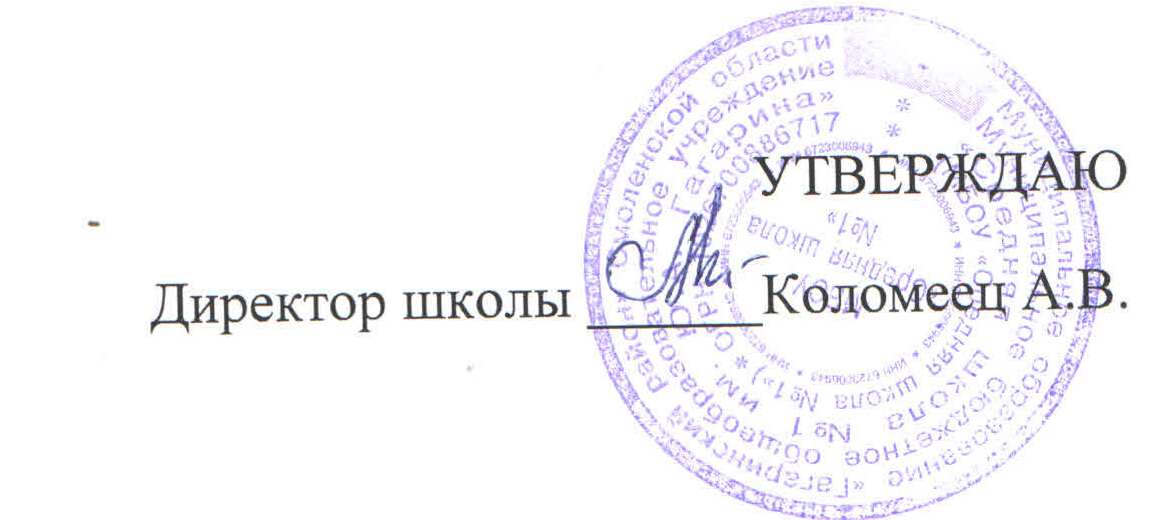 